Augmentation de la durée hebdomadaire de serviceLes informations recueillies par le Centre de Gestion de la Fonction Publique Territoriale du Morbihan font l’objet d’un traitement destiné aux réunions du Comité Social Territorial. Ce traitement relève d’une obligation légale, et les dossiers seront conservés durant la durée du mandat des membres du CST puis archivés. Les informations demandées sont obligatoires. Le destinataire est le Secrétariat du CST auprès duquel vous pouvez exercer vos droits d’accès, de rectification, et de limitation. Vous pouvez également contacter le délégué à la protection des données à l’adresse dpd@cdg56.fr ou recourir à la CNIL si les réponses préalables ne vous semblent pas suffisantes.Merci de nous retourner cette fiche de renseignements signée par l'autorité territoriale 4 semaines avant la prochaine date du CST (date limite de retour des dossiers précisée sur www.cdg56.fr). Par mail : secretariatcst@cdg56.fr ou par courrier. Un accusé de réception vous sera adressé en retour.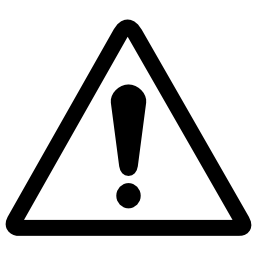 La saisine du CST est obligatoire uniquement si l’augmentation est supérieure à 10%.Collectivité/Etablissement : ……………………………………………… Nombre d'habitants : ……….Nombre d'agents titulaires (stagiaires inclus) : ……….........	 Non titulaires : …………………Coordonnées de la personne en charge du dossier :Nom : ……………………………………………………..Téléphone : ……………………………………………… Mail : …………………………………………………………..Service(s) concerné(s) : ……………………………………………………………………………………....
(Exemples : service administratif, technique, animation, scolaire…)Emploi concerné :Intitulé du poste (exemple : Agent d'accueil, informaticien…) : ………………………………………………………….Grade de l'emploi : (exemple : adjoint administratif / technique territorial de 2ème classe) ………………………………………………………………………………………………………………………………….Motif de l'augmentation de la durée hebdomadaire de service :(Merci de les détailler le plus précisément possible)……………………………………………………………………………………………………………………………………………………………………………………………………………………………………………………………………
………………………………………………………………………………………………………………………………………………………………………………………………………………………………………………………………………………………………………………………………………………………………………………………………………Date d'effet : …………………………………………………………………………Modalités de l'augmentation : (Exemple : 2 heures supplémentaires le samedi matin, une demi-heure supplémentaire par jour…)……………………………………………………………………………………………………………………………………………………………………………………………………………………………………………………………………
…………………………………………………………………………………………………………………………………Répercussions de l’augmentation sur :L'emploi du temps de l'agent :	
L'organisation du service (modifications éventuelles sur les missions des autres agents) : ……………………………………………………………………………………………………………………………………………………………………………………………………………………………………………………………………Le tableau des effectifs :Renseignements complémentaires :……………………………………………………………………………………………………………………………………………………………………………………………………………………………………………………………………	A …………………………..	Le ………………………….	Le Maire / Président :	Signature et cachetGradeQuotitéCréation d’un poste ……/35ème Suppression d’un poste……/35ème Emploi concernéAvant l'augmentation de la durée hebdomadaire de serviceAprès l'augmentation de la durée hebdomadaire de serviceIndiquer uniquement les modifications liées à l'augmentationQuotité du poste (si non complet indiquer la durée hebdomadaire en x/35ème)……. / 35ème ……. / 35èmeMissions et activités du poste :Principales : Secondaires : Principales : Secondaires : Compétences requises :(exemples : maîtrise d’outils informatiques, aisance relationnelle, connaissances en hygiène et sécurité…)Conditions de travail :Relations hiérarchiques : personnel à encadrer : oui : 	non : si oui, quel effectif ? Contraintes particulières de l’emploi : (exemples : horaires de nuit, travail le dimanche, travail les jours fériés …)Relations hiérarchiques : personnel à encadrer : oui :	non : si oui, quel effectif ? Contraintes particulières de l’emploi : (exemples : horaires de nuit, travail le dimanche, travail les jours fériés …)Moyens mis à disposition :Formations prévues au plan de formation :